Greetings and welcome to “Volcanoes R Us.” Yes we are a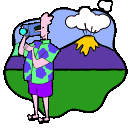  fictitious tourist agency located somewhere in the wilds of Montana.  This means that we aren’t real, we are make-believe.  Our purpose is to create virtual field trips of some of the world’s most spectacular volcanic features.  As a new employee of our fabulous fake company, you’ve been assigned a mission.  Read on to get the details.  Mission:  Your volcano or volcanic feature is ___________________________________The Virtual Field Trip Via Poster - Your group must take a tourist on a virtual filed trip of your volcano.  In your presentation you must have researched information, images and a map.  A model or demonstration is extra credit.Research the information below using the web and written sources.  All of this information must be organized and used in some text form in your final product.   Location—country, state, latitude and longitude □Volcano type □Tectonic Plates (name of plates and type of plate boundary (Convergent)) □Elevation of Volcano□Really Cool Characteristic features (at least 3) □Age or Date of origin□Eruption History□Nearest large populated town or city. □Potential for catastrophic damage (Active, Dormant, or Extinct). □All research must be handwritten and shown to teacher.  _____________ T.IImages :   A minimum of 2 graphic images of your volcano (these can be computer captured, original artwork, scanned images, or photos.) □ One map showing your volcano in relation to volcanoes in other states or countries and/or detailed map showing features of volcano. □Extra Credit:  Demonstration or Model:  In addition to your poster, a model or demonstration of your volcano must be included in your final presentation and include the following parts: Magma chamber, conduit (pipe), crater or caldera, lava flow, and vent.  The model must represent your mission.  See handout for ideas and web pages.  Consult with Mr. Hollow before you embark on this part of your project ________T.I.Presentation Requirements: You must work with two other people on this project (preferably partners that compliment your learning style). □You must present this to the class and share the speaking with all members. □You must reference all graphics captured and sources used, including in-text citation using MLA format.  □You must have a minimum of three sources on Work Cited page. □Helpful Resources:Go to Bengalfrosh.com to access Moodle Site for helpful web pages, virtual volcano field trip checklist, and rubric grading.  Miscellaneous Notes and Stuff